T.CYENİŞEHİR KAYMAKAMLIĞIPİRİREİS ORTAOKULU MÜDÜRLÜĞÜ2024-2028 STRATEJİK PLANI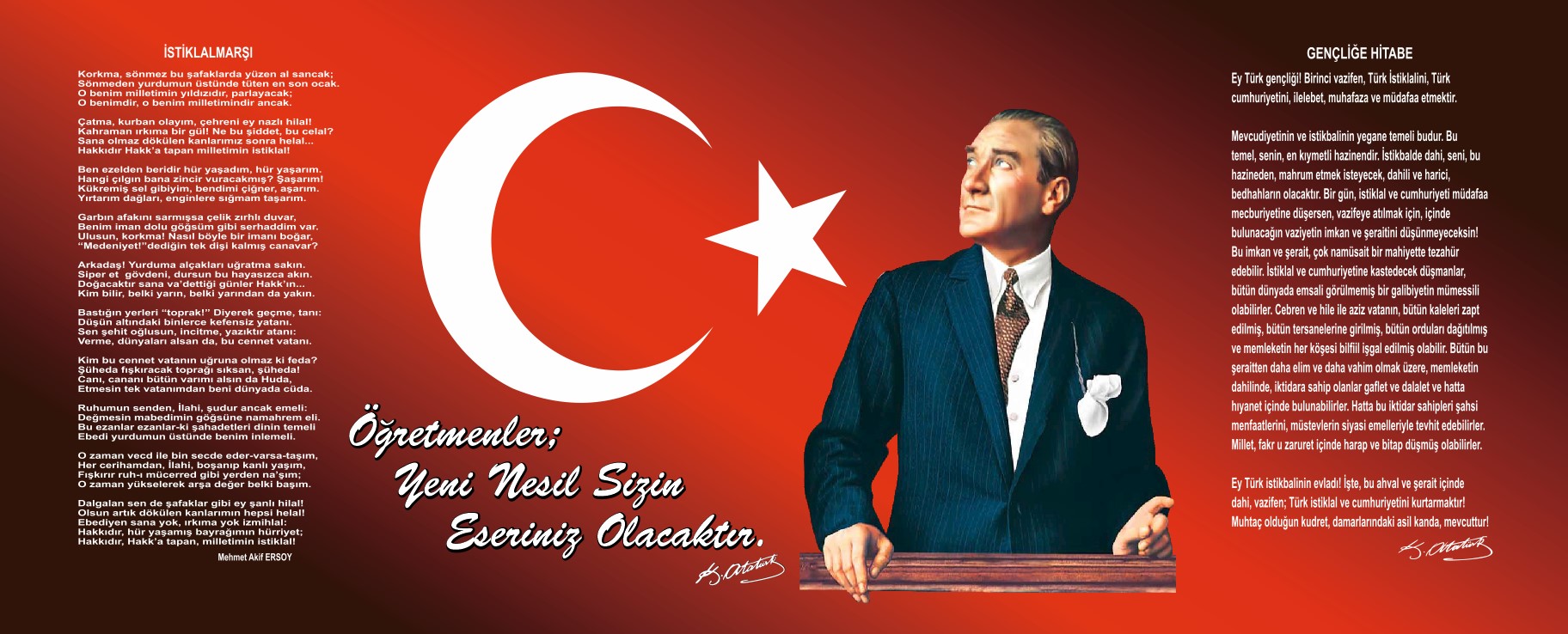 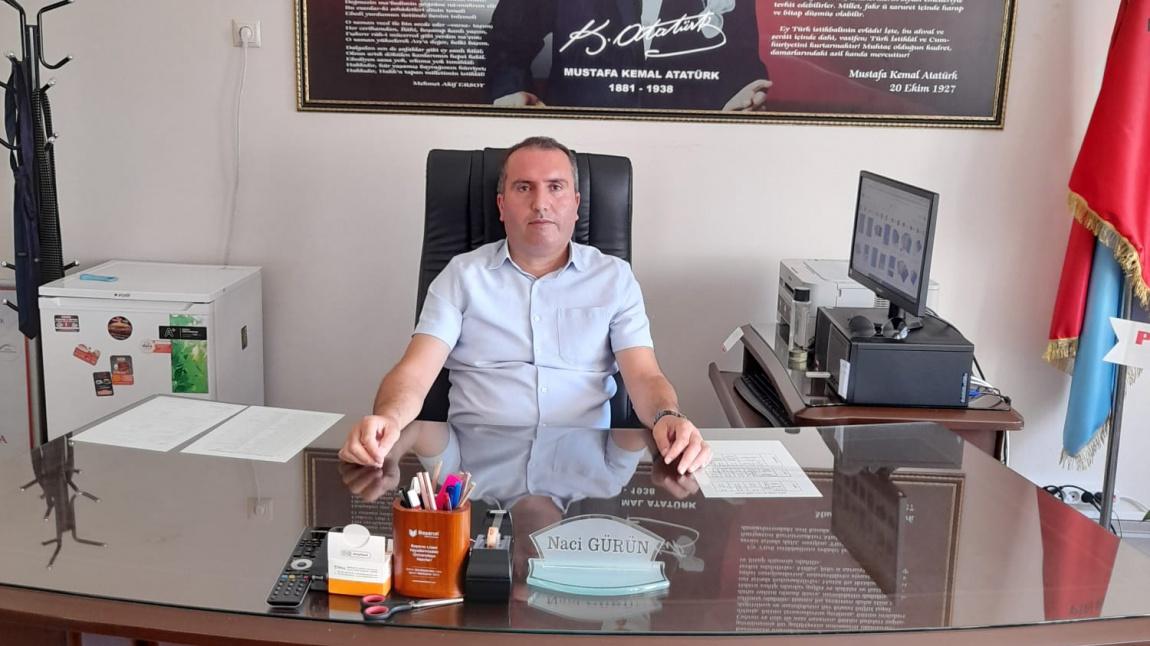 Bu çalışma artık bizim kurumsallaştığımızı, kurumsallaşmak zorunda olduğumuzu ve kurumsallaşmanın önemi için çok önemlidir. Kurumsallaşma, her işin amacı, aracı ve zamanının olduğunun bilinmesi, yani bu işi ben şu araçla şu amaç için şu zamanda şu hedefe ulaşmak için yapmalıyım demektir. Örneğin öğrenme güçlüğü çeken bir öğrenci çeşitli tanıma sorularıyla tanınmalı, bu tanımadaki amacın öğrencinin öğrenmesindeki belli güçlükleri tanımak ve öğrencinin kendisine, ailesine, devletine yararlı bir birey haline getirmek olduğu işin başında belirlenmelidir.Bizim bu vizyonumuzda belirttiğimiz hususlarda okulumuzun geleceğe dönük ne gibi kazanımlar elde edebileceğini, nelere dikkat etmemiz gerektiğini, neleri devam ettirip, neleri düzeltmemiz gerektiği konusunda bizim 4 yıllık geleceğimizi öngörmek açısından yaptığımız bir çalışmadır. Bu belge neticesinde, umarım devletimize faydalı, milletimize bağlı bireyler yetiştirmeye devam edeceğiz.Naci GÜRÜNOkul MüdürüİçindekilerSunuş	Hata! Yer işareti tanımlanmamış.İçindekiler	5BÖLÜM I: GİRİŞ ve PLAN HAZIRLIK SÜRECİ	6BÖLÜM II: DURUM ANALİZİ	8Okulun Kısa Tanıtımı *	8Okulun Mevcut Durumu: Temel İstatistikler	9PAYDAŞ ANALİZİ	20GZFT (Güçlü, Zayıf, Fırsat, Tehdit) Analizi	24Gelişim ve Sorun Alanları	34BÖLÜM III: MİSYON, VİZYON VE TEMEL DEĞERLER	39MİSYONUMUZ *	39VİZYONUMUZ *	39TEMEL DEĞERLERİMİZ *	40BÖLÜM IV: AMAÇ, HEDEF VE EYLEMLER	41TEMA I: EĞİTİM VE ÖĞRETİME ERİŞİM	41TEMA II: EĞİTİM VE ÖĞRETİMDE KALİTENİN ARTIRILMASI	43TEMA III: KURUMSAL KAPASİTE	50V. BÖLÜM: MALİYETLENDİRME	53EKLER:	Hata! Yer işareti tanımlanmamış.BÖLÜM I: GİRİŞ ve PLAN HAZIRLIK SÜRECİ2024-2028  dönemi stratejik plan hazırlanması süreci Üst Kurul ve Stratejik Plan Ekibinin oluşturulması ile başlamıştır. Ekip tarafından oluşturulan çalışma takvimi kapsamında ilk aşamada durum analizi çalışmaları yapılmış ve durum analizi aşamasında paydaşlarımızın plan sürecine aktif katılımını sağlamak üzere paydaş anketi, toplantı ve görüşmeler yapılmıştır. Durum analizinin ardından geleceğe yönelim bölümüne geçilerek okulumuzun amaç, hedef, gösterge ve eylemleri belirlenmiştir. Çalışmaları yürüten ekip ve kurul bilgileri altta verilmiştir.BÖLÜM II: DURUM ANALİZİDurum analizi bölümünde okulumuzun mevcut durumu ortaya konularak neredeyiz sorusuna yanıt bulunmaya çalışılmıştır. Bu kapsamda okulumuzun kısa tanıtımı, okul künyesi ve temel istatistikleri, paydaş analizi ve görüşleri ile okulumuzun Güçlü Zayıf Fırsat ve Tehditlerinin (GZFT) ele alındığı analize yer verilmiştir.Okulun Kısa Tanıtımı Okulumuz 1985 yılı Eylül ayında  Pirireis Ortaokulu olarak eğitim ve öğretime açılmıştır. Okulumuz bahçesine 1986 yılında Namık Kemal İlkokulu binası yapılmıştır. ( şuanda Pirireis İlkokulu olarak  bilinen okul binası )  1990 yılında Namık Kemal ilkokulu kendi okul binası yapılıp taşınması sonucu her iki binamızında  birleştirilerek Pirireis İlköğretim Okulu adını almıştır. Namık Kemal İlkokuluna ait evraklar ve dokümanlar şimdiki Namık Kemal İlköğretim Okuluna teslim edilmiştir.Okulumuzda Teknoloji ve Tasarım atölyesi,resim atölyesi ve spor odası mevcuttur. Okulun ön duvarı yıkılıp yerine daha engin olan duvar yapılmış,ferforje demirle süslenmiştir. Ön tarafa oto parkları ilave edilerek servis araçlarının daha rahat çalışmaları sağlanmıştır.2012-2013 Eğitim Öğretim Yılında 4+4+4 eğitim sistemine geçilmesinden dolayı tekrar bölünerek Pirireis Ortaokulu adını almış ve eğitim öğretime devam etmektedir.Okulumuz, 6 şubat 2023 Kahramanmaraş merkezli yaşanılan deprem nedeniyle yapılan karot v.b  testlerde yıkım kararı verildiği için; 8 Mart 2023 tarihinden itibaren Yenişehir Şevket Pozcu Anadolu lisesinde Eğitim ve öğretime devam etmektedir.Okulun Mevcut Durumu: Temel İstatistiklerOkul KünyesiOkulumuzun temel girdilerine ilişkin bilgiler altta yer alan okul künyesine ilişkin tabloda yer almaktadır.Temel Bilgiler Tablosu- Okul Künyesi Çalışan BilgileriOkulumuzun çalışanlarına ilişkin bilgiler altta yer alan tabloda belirtilmiştir.Okulumuz Bina ve Alanları	Okulumuzun binası ile açık ve kapalı alanlarına ilişkin temel bilgiler altta yer almaktadır.Okul Yerleşkesine İlişkin Bilgiler Sınıf ve Öğrenci BilgileriOkulumuzda yer alan sınıfların öğrenci sayıları alttaki tabloda verilmiştir.ÖĞRENCİ PERFORMANS GÖSTERGELERİ Donanım ve Teknolojik KaynaklarımızTeknolojik kaynaklar başta olmak üzere okulumuzda bulunan çalışır durumdaki donanım malzemesine ilişkin bilgiye alttaki tabloda yer verilmiştir.Teknolojik Kaynaklar TablosuGelir ve Gider BilgisiOkulumuzun genel bütçe ödenekleri, okul aile birliği gelirleri ve diğer katkılarda dâhil olmak üzere gelir ve giderlerine ilişkin son iki yıl gerçekleşme bilgileri alttaki tabloda verilmiştir.PAYDAŞ ANALİZİKurumumuzun temel paydaşları öğrenci, veli ve öğretmen olmakla birlikte eğitimin dışsal etkisi nedeniyle okul çevresinde etkileşim içinde olunan geniş bir paydaş kitlesi bulunmaktadır. Paydaşlarımızın görüşleri anket, toplantı, dilek ve istek kutuları, elektronik ortamda iletilen önerilerde dâhil olmak üzere çeşitli yöntemlerle sürekli olarak alınmaktadır.Paydaş anketlerine ilişkin ortaya çıkan temel sonuçlara altta yer almıştır.ÖĞRETMEN GÖRÜŞ VE DEĞERLENDİRMEÖĞRENCİ GÖRÜŞÜ VE DEĞERLENDİRMEVELİ  GÖRÜŞÜ VE DEĞERLENDİRMEGZFT (Güçlü, Zayıf, Fırsat, Tehdit) Analizi Okulumuzun temel istatistiklerinde verilen okul künyesi, çalışan bilgileri, bina bilgileri, teknolojik kaynak bilgileri ve gelir gider bilgileri ile paydaş anketleri sonucunda ortaya çıkan sorun ve gelişime açık alanlar iç ve dış faktör olarak değerlendirilerek GZFT tablosunda belirtilmiştir. Dolayısıyla olguyu belirten istatistikler ile algıyı ölçen anketlerden çıkan sonuçlar tek bir analizde birleştirilmiştir.Kurumun güçlü ve zayıf yönleri donanım, malzeme, çalışan, iş yapma becerisi, kurumsal iletişim gibi çok çeşitli alanlarda kendisinden kaynaklı olan güçlülükleri ve zayıflıkları ifade etmektedir ve ayrımda temel olarak okul müdürü/müdürlüğü kapsamından bakılarak iç faktör ve dış faktör ayrımı yapılmıştır. İçsel Faktörler Güçlü Yönlerİçsel Faktörler Güçlü YönlerZayıf YönlerZayıf YönlerFırsatlarDışsal Faktörler POLİTİK FAKTÖRLEREKONOMİK FAKTÖRLERTEKNOLOJİK FAKTÖRLERETİK/YASAL KURALLARFIRSATLARTehditlerTEHDİTLERGelişim ve Sorun AlanlarıGelişim ve sorun alanları analizi ile GZFT analizi sonucunda ortaya çıkan sonuçların planın geleceğe yönelim bölümü ile ilişkilendirilmesi ve buradan hareketle hedef, gösterge ve eylemlerin belirlenmesi sağlanmaktadır. Gelişim ve sorun alanları ayrımında eğitim ve öğretim faaliyetlerine ilişkin üç temel tema olan Eğitime Erişim, Eğitimde Kalite ve kurumsal Kapasite kullanılmıştır. Eğitime erişim,  öğrencinin eğitim faaliyetine erişmesi ve tamamlamasına ilişkin süreçleri; Eğitimde kalite, öğrencinin akademik başarısı, sosyal ve bilişsel gelişimi ve istihdamı da dâhil olmak üzere eğitim ve öğretim sürecinin hayata hazırlama evresini; Kurumsal kapasite ise kurumsal yapı, kurum kültürü, donanım, bina gibi eğitim ve öğretim sürecine destek mahiyetinde olan kapasiteyi belirtmektedir.Gelişim ve sorun alanlarına ilişkin GZFT analizinden yola çıkılarak saptamalar yapılırken yukarıdaki tabloda yer alan ayrımda belirtilen temel sorun alanlarına dikkat edilmesi gerekmektedir.Gelişim ve Sorun AlanlarımızA-Eğitim ve Öğretime Erişim Gelişim/Sorun AlanlarıOkul öncesi eğitimde okullaşmaZorunlu eğitimden erken ayrılmaTaşımalı eğitimTemel eğitimden ortaöğretime geçişKız çocukları başta olmak üzere özel politika gerektiren grupların eğitime erişimiÖzel eğitime ihtiyaç duyan bireylerin uygun eğitime erişimiHayat boyu öğrenmeye katılımHayat boyu öğrenmenin tanıtımıB-Eğitim ve Öğretimde Kalite Gelişim/Sorun AlanlarıEğitim öğretim sürecinde sanatsal, sportif ve kültürel faaliyetler Okuma kültürüOkul sağlığı ve hijyenZararlı alışkanlıklarÖğretmenlere yönelik hizmetiçi eğitimlerOkul Yöneticilerinin derse girme, ders denetleme yetkisi Eğitimde bilgi ve iletişim teknolojilerinin kullanımı Örgün ve yaygın eğitimi destekleme ve yetiştirme kurslarıTemel dersler önceliğinde ulusal ve uluslararası sınavlarda öğrenci başarı durumuTemel eğitimden ortaöğretime geçiş sistemiSınav odaklı sistem ve sınav kaygısıEğitsel değerlendirme ve tanılamaEğitsel, mesleki ve kişisel rehberlik hizmetleriÖğrencilere yönelik oryantasyon faaliyetleriÜstün yetenekli öğrencilere yönelik eğitim öğretim hizmetleri başta olmak üzere özel eğitim Hayat boyu rehberlik hizmetiHayat boyu öğrenme kapsamında sunulan kursların çeşitliliği ve niteliği Açık öğretim sisteminin niteliğiİşyeri beceri eğitimi ve staj uygulamalarıÖnceki öğrenmelerin belgelendirilmesiYabancı dil yeterliliğiUluslararası hareketlilik programlarına katılımC- Kurumsal Kapasite Gelişim/Sorun Alanları	Çalışma ortamları ile sosyal, kültürel ve sportif ortamların iş motivasyonunu sağlayacak biçimde düzenlenmesi	Çalışanların ödüllendirilmesi	Atama ve görevde yükselmelerde liyakat ve kariyer esasları ile performansın dikkate alınması, kariyer yönetimi	Hizmetiçi eğitim kalitesi	Yabancı dil becerileri	Öğretmenlere yönelik fiziksel alan yetersizliği	Okul ve kurumların sosyal, kültürel, sanatsal ve sportif faaliyet alanlarının yetersizliği	Eğitim, çalışma, konaklama ve sosyal hizmet ortamlarının kalitesinin artırılması	Donatım eksiklerinin giderilmesi	Okullardaki fiziki durumun özel eğitime gereksinim duyan öğrencilere uygunluğu	İnşaat ve emlak çalışmalarının yapılmasındaki zamanlama	Okul ve kurumların bütçeleme süreçlerindeki yetki ve sorumluluklarının artırılması	Ödeneklerin öğrenci sayısı, sınıf sayısı, okul-kurumun uzaklığı vb. kriterlere göre doğrudan okul-kurumlara gönderilmesi	Ödeneklerin etkin ve verimli kullanımı	Alternatif finansman kaynaklarının geliştirilmesi	Okul-Aile Birlikleri	İş ve işlemlerin zamanında yapılarak kamu zararı oluşturulmaması	Mevzuatın sık değişmesi	Kurumsallık düzeyinin yükseltilmesi	Kurumlarda stratejik yönetim anlayışının bütün unsurlarıyla hayata geçirilmemiş olması	Stratejik planların uygulanabilmesi için kurumlarda üst düzey sahiplenmenin yetersiz olması	Müdürlük iç ve dış paydaşları ile etkin ve sürekli iletişim sağlanamaması	Basın ve yayın faaliyetleri.	Mevcut arşivlerin tasnif edilerek kullanıma uygun hale getirilmesi	İstatistik ve bilgi temini Hizmetlerin elektronik ortamda sunumu	Bilgiye erişim imkânlarının ve hızının artırılması	Teknolojik altyapı eksikliklerinin giderilmesi	Elektronik içeriğin geliştirilmesi ve kontrolü	Projelerin amaç-sonuç ilişkisinde yaşanan sıkıntılar	İş güvenliği ve sivil savunma	Diğer kurum ve kuruluşlarla işbirliği	İş süreçlerinin çıkarılamaması	Yetki devrinin alt kullanıcılara yeterince verilememesi	Kamu Hizmet Standartlarının gözden geçirilerek yeniden düzenlenmesi Bürokrasinin azaltılması	Denetim anlayışından rehberlik anlayışına geçilememesi Bütünsel bir izleme-değerlendirme sisteminin kurulmasıBÖLÜM III: MİSYON, VİZYON VE TEMEL DEĞERLEROkul Müdürlüğümüzün Misyon, vizyon, temel ilke ve değerlerinin oluşturulması kapsamında öğretmenlerimiz, öğrencilerimiz, velilerimiz, çalışanlarımız ve diğer paydaşlarımızdan alınan görüşler, sonucunda stratejik plan hazırlama ekibi tarafından oluşturulan Misyon, Vizyon, Temel Değerler; Okulumuz üst kurulana sunulmuş ve üst kurul tarafından onaylanmıştır.MİSYONUMUZ        Kendi kültürünü özümseyen, buna göre değişimleri ve yenilikleri yorumlayarak katılımcı bir anlayışla hedeflerini koyabilen, evrensel, insan haklarına ve değerlerine saygılı, bilimsel düşünebilen ve milli değerlerini gelecek kuşaklara aktarabilen, sorumluluk sahibi, yurttaş olma bilincine sahip kendini ifade edebilen, yeniliğe ve değişime açık, üretken bireyler yetiştirmek.VİZYONUMUZ Topluma yararlı, Türkiye Cumhuriyetine sahip çıkan, ahlaklı, yaratıcı ve pozitif düşünen, ve yarattığı değerlerle ülkesini tüm dünyada temsil eden nitelikli bireyler yetiştirmektir.TEMEL DEĞERLERİMİZ1) Önce İnsan,2) Karşılıklı güven ve dürüstlük,3) Sabırlı, hoşgörülü ve kararlılık,4) Adaletli performans değerlendirme,5) Kendisiyle ve çevresiyle barışık olma,6) Yetkinlik, üretkenlik, ve girişimcilik ruhuna sahip olmak,7) Doğa ve çevreyi koruma bilinci,8) Sorumluluk duygusu ve kendine güven bilincini kazandırma.BÖLÜM IV: AMAÇ, HEDEF VE EYLEMLERTEMA I: EĞİTİM VE ÖĞRETİME ERİŞİMEğitim ve öğretime erişim okullaşma ve okul terki, devam ve devamsızlık, okula uyum ve oryantasyon, özel eğitime ihtiyaç duyan bireylerin eğitime erişimi, yabancı öğrencilerin eğitime erişimi ve hayat boyu öğrenme kapsamında yürütülen faaliyetlerin ele alındığı temadır.Stratejik Amaç 1: Bütün bireylerin eğitim ve öğretime adil şartlar altında erişmesini sağlamak.Stratejik Hedef 1.1.  Plan dönemi sonuna kadar dezavantajlı gruplar başta olmak üzere, eğitim ve öğretimin her tür ve kademesinde katılım ve tamamlama oranlarını artırmakPerformans Göstergeleri EylemlerTEMA II: EĞİTİM VE ÖĞRETİMDE KALİTENİN ARTIRILMASIEğitim ve öğretimde kalitenin artırılması başlığı esas olarak eğitim ve öğretim faaliyetinin hayata hazırlama işlevinde yapılacak çalışmaları kapsamaktadır. Bu tema altında akademik başarı, sınav kaygıları, sınıfta kalma, ders başarıları ve kazanımları, disiplin sorunları, öğrencilerin bilimsel, sanatsal, kültürel ve sportif faaliyetleri ile istihdam ve meslek edindirmeye yönelik rehberlik ve diğer mesleki faaliyetler yer almaktadır. Stratejik Amaç 2: Öğrencilerimizin gelişmiş dünyaya uyum sağlayacak şekilde donanımlı bireyler olabilmesi için eğitim ve öğretimde kalite artırılacaktır.Stratejik Hedef 2.1.  Öğrenme kazanımlarını takip eden ve velileri de sürece dâhil eden bir yönetim anlayışı ile öğrencilerimizin akademik başarıları ve sosyal faaliyetlere etkin katılımı artırılacaktır.başarı altında: ders başarıları, kazanım takibi, üst öğrenime geçiş başarı ve durumları, karşılaştırmalı sınavlar, sınav kaygıları gibi akademik başarıyı taki(Akademik p eden ve ölçen göstergeler,Sosyal faaliyetlere etkin katılım altında: sanatsal, kültürel, bilimsel ve sportif faaliyetlerin sayısı, katılım oranları, bu faaliyetler için ayrılan alanlar, ders dışı etkinliklere katılım takibi vb  ele alınacaktır.)Hedefe ilişkin Performans GöstergeleriPerformans Göstergeleri 2.1Özel eğitime muhtaç ve üstün yetenekli öğrencilerin yetiştirilmesi için etkili tanılama ve kaliteli bir eğitim ile bireylerin potansiyellerini açığa çıkarılmasına ortam sağlayarak bedensel, ruhsal ve zihinsel gelişimlerini desteklemek hedeflenmiştir.Koruyucu sağlık hizmetleri, ilk yardım bilinci, sağlıklı beslenme ve kitap okuma alışkanlığı kazandırılması ile ilgili çalışmalar hedeflenmektedir.Tüm engel grubundaki çocuklardan durumu uygun olanlar; okulumuzda kaynaştırma eğitimine alınmakta, özel eğitim sınıfları ve destek eğitimi yoluyla eğitim hizmetlerinden yararlandırılmaktadırlar. Öğrencilerimizin bedensel, ruhsal ve zihinsel gelişimlerine katkı sağlamak amacıyla yerel ve ulusal düzeyde sportif, sanatsal ve kültürel faaliyetler gerçekleştirilmektedir. Ancak mevcut durumda söz konusu faaliyetlerin izlenmesine olanak sağlayacak bir yapı bulunmamaktadır.Öğrencilerin motivasyonunun sağlanmasının yanı sıra aidiyet duygusuna sahip olması eğitim ve öğretimin kalitesi için bir gösterge olarak kabul edilmektedir. Onur ve iftihar belgesi alan öğrenci oranı da bu kapsamda temel göstergelerden biri olarak ele alınmıştır. Benzer şekilde, disiplin cezalarındaki azalış da bu bağlamda ele alınmaktadır.Rehberlik Araştırma Merkezince kişisel, akademik ve mesleki rehberlik etkinlikleri yapılmaktadır. Çocuklara şiddet ve çocuk istismarını önlemeye yönelik yapılan etkinlikler ile madde bağımlılığı ve zararlı alışkanlarla mücadele konusunda faaliyetler gerçekleştirilmektedir.Eğitimin tüm kademelerindeki özel eğitim ve rehberlik hizmetlerinin etkililiği ve verimliliğinin artırılması hedeflenmektedir.Bütün bireylerin bedensel, ruhsal ve zihinsel gelişimlerine yönelik faaliyetlere katılım oranını ve öğrencilerin akademik başarı düzeylerini artırmayı hedeflemekteyiz.EylemlerStratejik Hedef 2.2.  Etkin bir rehberlik anlayışıyla, öğrencilerimizi ilgi ve becerileriyle orantılı bir şekilde üst öğrenime veya istihdama hazır hale getiren daha kaliteli bir kurum yapısına geçilecektir. Hedef 2.2 Öğrencilerimizin bilimsel, kültürel, sanatsal, sportif ve toplum hizmeti alanlarında etkinliklere katılımı artırılacak ve izlenecektir.Hedefe ilişkin Performans GöstergeleriPerformans GöstergeleriOkulumuzda örgün ve yaygın eğitimin her kademesinde başta dezavantajlı bireyler olmak üzere, tüm bireylerin eğitim ve öğretime etkin katılımının artırılması planlanmaktadır. Bu nedenle eğitim ve öğretime katılımın artırılması ve tüm bireylere adil şartlarda sunulması hedeflenmektedir.Kız çocuklarının okullaşma oranlarına bakıldığında ilkokul ve ortaokulda %100 ile istenen düzeydedir.Bu hedefin gerçekleşmesi ile örgün öğretimin her kademesinde okullaşma oranlarının ve hayat boyu öğrenmeye katılımın artması, devamsızlığın ve okul terklerinin azalması, özellikle kız öğrenciler ve engelliler olmak üzere özel politika gerektiren grupların eğitime erişim olanaklarının artması, özel öğretim kurumlarının payının artması hedeflenmektedirEylemlerTEMA III: KURUMSAL KAPASİTEAMAÇ 3. Okulumuzun beşeri, mali, fiziki ve teknolojik unsurları ile yönetim ve organizasyonu, eğitim ve öğretimin niteliğini ve eğitime erişimi yükseltecek biçimde geliştirilecektir.Hedef 3.1. Okulumuz personelinin mesleki yeterlilikleri ile iş doyumu ve motivasyonları artırılacaktır. (Öğretmenlerin meslekî gelişimi (hizmet içi eğitim, eğitim ve öğretim ile ilgili konferans ve çalıştay vb. etkinlikler, yüksek lisans ve doktora, profesyonel gelişim ağları, yabancı dil..), Öğretmenlik meslek etiği, Personele yönelik sosyal, sportif ve kültürel faaliyetler, İş doyumunu ve motivasyonu artırmaya yönelik faaliyetler, Haftalık ders programlarının etkililik ve verimlilik esasına göre oluşturulması, Personele bilgi ve becerilerine uygun görevler verilmesi, Öğretmenlere ait fiziksel mekânların geliştirilmesi, Temizlik, güvenlik ve sekretarya gibi alanlardaki destek personeli ihtiyacının giderilmesi… gibi konularda göstergeler)Hedefe ilişkin Performans GöstergeleriStratejik Amaç 3: Eğitim ve öğretim faaliyetlerinin daha nitelikli olarak verilebilmesi için okulumuzun kurumsal kapasitesi güçlendirilecektir. Stratejik Hedef 3.1.  Eğitim ve öğretim hizmetlerinin etkin sunumunu sağlamak için; yönetici, öğretmen ve diğer personelin kişisel ve mesleki becerilerini geliştirmek.Performans GöstergeleriV. BÖLÜM: MALİYETLENDİRME2024-2028 Stratejik Planı Faaliyet/Proje Maliyetlendirme TablosuVI. BÖLÜM: İZLEME VE DEĞERLENDİRMEOkulumuz Stratejik Planı izleme ve değerlendirme çalışmalarında 5 yıllık Stratejik Planın izlenmesi ve 1 yıllık gelişim planın izlenmesi olarak ikili bir ayrıma gidilecektir. Stratejik planın izlenmesinde 6 aylık dönemlerde izleme yapılacak denetim birimleri, il ve ilçe millî eğitim müdürlüğü ve Bakanlık denetim ve kontrollerine hazır halde tutulacaktır.Yıllık planın uygulanmasında yürütme ekipleri ve eylem sorumlularıyla aylık ilerleme toplantıları yapılacaktır. Toplantıda bir önceki ayda yapılanlar ve bir sonraki ayda yapılacaklar görüşülüp karara bağlanacaktır. PİRİREİS ORTAOKULUPİRİREİS ORTAOKULUPİRİREİS ORTAOKULUPİRİREİS ORTAOKULUPİRİREİS ORTAOKULUOKUL/ KURUM STRATEJİ GELİŞTİRME KURULUOKUL/ KURUM STRATEJİ GELİŞTİRME KURULUOKUL/ KURUM STRATEJİ GELİŞTİRME KURULUOKUL/ KURUM STRATEJİ GELİŞTİRME KURULUOKUL/ KURUM STRATEJİ GELİŞTİRME KURULUADI SOYADIGÖREVİİLETİŞİM BİLGİLERİ/TLFE-POSTA1NACİ GÜRÜNOKUL/KURUM MÜDÜRÜ5066709584nacigurun@gmail.com2SEVİNAY ÜNALOKUL MÜDÜR YARDIMCISI5416377893Sevinay0209@gmail.com3NURDAN ERDOĞANÖĞRETMEN5370258559nurdanozdemir@outlook.com4SEVGİ CEVİZLİOkul Aile Birliği Başkanı5432847798Sevgicevizli33@gmail.comPİRİREİS ORTAOKULUPİRİREİS ORTAOKULUPİRİREİS ORTAOKULUPİRİREİS ORTAOKULUPİRİREİS ORTAOKULUOKUL KURUM  STRATEJİK PLANLAMA EKİBİOKUL KURUM  STRATEJİK PLANLAMA EKİBİOKUL KURUM  STRATEJİK PLANLAMA EKİBİOKUL KURUM  STRATEJİK PLANLAMA EKİBİOKUL KURUM  STRATEJİK PLANLAMA EKİBİADI SOYADIGÖREVİİLETİŞİM BİLGİLERİ/TLFE-POSTA1SEVİNAY ÜNALStratejik Plandan sorumlu Okul/Kurum Müdür Yardımcısı05416377893Sevinay0209@gmail.com2ABDULLVAHAP ÇELİKÖĞRETMEN5370250933vahap4702@gmail.com3FARUK ASLANÖĞRETMEN5302184352farukarslan88@hotmail.com4ÖZLEM  GÜNEĞİÖĞRETMEN5056708792ozlemgunegi@gmail.com5HÜLYA EKİCİGönüllü veli5305745233İli: MERSİNİli: MERSİNİli: MERSİNİli: MERSİNİlçesi: YENİŞEHİRİlçesi: YENİŞEHİRİlçesi: YENİŞEHİRİlçesi: YENİŞEHİRAdres: Güvenevler Mahallesi Güven Sitesi Yanı Yenişehir/MERSİNGüvenevler Mahallesi Güven Sitesi Yanı Yenişehir/MERSİNGüvenevler Mahallesi Güven Sitesi Yanı Yenişehir/MERSİNCoğrafi Konum (link)Coğrafi Konum (link)36°47'05.2"N 34°36'20.2"E36°47'05.2"N 34°36'20.2"ETelefon Numarası: 032432518460324325184603243251846Faks Numarası:Faks Numarası:----------------e- Posta Adresi:pirireisortaokulu@gmail.compirireisortaokulu@gmail.compirireisortaokulu@gmail.comWeb sayfası adresi:Web sayfası adresi:http://pirireisoo.meb.k12.trhttp://pirireisoo.meb.k12.trKurum Kodu:727350727350727350Öğretim Şekli:Öğretim Şekli: (Tekli Eğitim) (Tekli Eğitim)Okulun Hizmete Giriş Tarihi : 1985Okulun Hizmete Giriş Tarihi : 1985Okulun Hizmete Giriş Tarihi : 1985Okulun Hizmete Giriş Tarihi : 1985Toplam Çalışan          Toplam Çalışan          6666Öğrenci Sayısı:Kız414414Öğretmen SayısıKadın3939Öğrenci Sayısı:Erkek452452Öğretmen SayısıErkek2727Öğrenci Sayısı:Toplam866866Öğretmen SayısıToplam6666Derslik Başına Düşen Öğrenci SayısıDerslik Başına Düşen Öğrenci SayısıDerslik Başına Düşen Öğrenci Sayısı28Şube Başına Düşen Öğrenci SayısıŞube Başına Düşen Öğrenci SayısıŞube Başına Düşen Öğrenci Sayısı:28Öğretmen Başına Düşen Öğrenci SayısıÖğretmen Başına Düşen Öğrenci SayısıÖğretmen Başına Düşen Öğrenci Sayısı:14Şube Başına 30’dan Fazla Öğrencisi Olan Şube SayısıŞube Başına 30’dan Fazla Öğrencisi Olan Şube SayısıŞube Başına 30’dan Fazla Öğrencisi Olan Şube Sayısı:YOKÖğrenci Başına Düşen Toplam Gider MiktarıÖğrenci Başına Düşen Toplam Gider MiktarıÖğrenci Başına Düşen Toplam Gider Miktarı150 TL.Öğretmenlerin Kurumdaki Ortalama Görev SüresiÖğretmenlerin Kurumdaki Ortalama Görev SüresiÖğretmenlerin Kurumdaki Ortalama Görev Süresi6Çalışan BilgileriErkekKadınToplamOkul Müdürü ve Müdür Yardımcısı213Sınıf Öğretmeni------------Branş Öğretmeni233861Rehber Öğretmen2-2İdari Personel101Yardımcı Personel101Güvenlik Personeli000Toplam Çalışan Sayıları293968Okul BölümleriOkul BölümleriÖzel AlanlarVarYokOkul Kat Sayısı4Çok Amaçlı SalonvarDerslik Sayısı31Çok Amaçlı SahayokDerslik Alanları (m2)30KütüphanevarKullanılan Derslik Sayısı31Fen LaboratuvarıyokŞube Sayısı31Bilgisayar Laboratuvarıvarİdari Odaların Alanı (m2)20İş AtölyesiyokÖğretmenler Odası (m2)45Beceri AtölyesiyokOkul Oturum Alanı (m2)850PansiyonyokOkul Bahçesi (Açık Alan)(m2)4100Okul Kapalı Alan (m2)-Sanatsal, bilimsel ve sportif amaçlı toplam alan (m2)100Kantin (m2)170Tuvalet Sayısı12201920192019202020202021202120222022Öğrenci SayılarıÖğrenci SayılarıÖğrenci Sayıları102010201020102510251020102010301030PG 2.1.1 Öğrencilerin Yıl Sonu Başarı Puan OrtalamalarıPG 2.1.1 Öğrencilerin Yıl Sonu Başarı Puan OrtalamalarıPG 2.1.1 Öğrencilerin Yıl Sonu Başarı Puan Ortalamaları5. Sınıf 9393939393939393936. Sınıf 9696969696969696967. Sınıf 9797979797989897978. Sınıf 100100100100100100100100100PG 2.1.2 Öğrenci Başına Okunan Kitap SayısıPG 2.1.2 Öğrenci Başına Okunan Kitap SayısıPG 2.1.2 Öğrenci Başına Okunan Kitap SayısıOrtaokul 555667788PG 2.1.3 Onur veya İftihar Belgesi Alan Öğrenci OranıPG 2.1.3 Onur veya İftihar Belgesi Alan Öğrenci OranıOrtaokul00000000PG 2.1.4 Takdir veya Teşekkür Belgesi Alan ÖğrenciPG 2.1.4 Takdir veya Teşekkür Belgesi Alan ÖğrenciOrtaokul72572572573073072072073020192020202020212021202220222022PG 1.1.5Net Okullaşma Oranları (%)PG 1.1.5Net Okullaşma Oranları (%)Ortaokul Ortaokul Ortaokul 100100100100100100100100PG 1.1.6Burs Alan Öğrenci Sayısı PG 1.1.6Burs Alan Öğrenci Sayısı Temel Eğitim Temel Eğitim Temel Eğitim 1820202020232323PG 1.1.7Devamsızlık Oranı (20 gün ve Üzeri) (%)PG 1.1.7Devamsızlık Oranı (20 gün ve Üzeri) (%)Ortaokul Ortaokul Ortaokul %5%5%5%3%3%3%3%3Akıllı Tahta Sayısı31TV Sayısı2Masaüstü Bilgisayar Sayısı2Yazıcı Sayısı5Taşınabilir Bilgisayar Sayısı2Fotokopi Makinası Sayısı2Projeksiyon Sayısı1İnternet Bağlantı Hızı24YıllarGelir MiktarıGider Miktarı20205446538486202145380692712022146965146538Sıra NoMADDELERKATILMA DERECESİKATILMA DERECESİKATILMA DERECESİKATILMA DERECESİKATILMA DERECESİSıra NoMADDELERKesinlikle KatılıyorumKatılıyorumKararsızımKısmen KatılıyorumKatılmıyorum1Okulumuzda alınan kararlar, çalışanların katılımıyla alınır.%51,4%21,6%2,7%18,9---2Kurumdaki tüm duyurular çalışanlara zamanında iletilir.%64,9%29,7%5,4---3Her türlü ödüllendirmede adil olma, tarafsızlık ve objektiflik esastır.%40,5%18,9%10,8%16,2%13,54Kendimi, okulun değerli bir üyesi olarak görürüm.%51,4%21,6%10,8%5,4%10,85Çalıştığım okul bana kendimi geliştirme imkânı tanımaktadır.%45,9%10,8%8,1%27%8,16Okul, teknik araç ve gereç yönünden yeterli donanıma sahiptir.%43,2%8,1%18,9%21,6%8,17Okulda çalışanlara yönelik sosyal ve kültürel faaliyetler düzenlenir.%35,1%13,5%27%16,2%8,18Okulda öğretmenler arasında ayrım yapılmamaktadır.%40,5%29,7%5,4%10,8%13,59Okulumuzda yerelde ve toplum üzerinde olumlu etki bırakacak çalışmalar yapmaktadır.%64,9%8,1%8,1%13,5%5,410Yöneticilerimiz, yaratıcı ve yenilikçi düşüncelerin üretilmesini teşvik etmektedir.%54,1%18,9%8,1%10,8%8,111Yöneticiler, okulun vizyonunu, stratejilerini, iyileştirmeye açık alanlarını vs. çalışanlarla paylaşır.%59,5%18,9%5,4%13,5%2,712Okulumuzda sadece öğretmenlerin kullanımına tahsis edilmiş yerler yeterlidir.%43,2%13,5%8,1%21,6%13,513Alanıma ilişkin yenilik ve gelişmeleri takip eder ve kendimi güncellerim.%62,2%29,7%5,4%2,7-Sıra NoMADDELERKATILMA DERECESİKATILMA DERECESİKATILMA DERECESİKATILMA DERECESİKATILMA DERECESİSıra NoMADDELERKesinlikle KatılıyorumKatılıyorumKararsızımKısmen KatılıyorumKatılmıyorum1Öğretmenlerimle ihtiyaç duyduğumda rahatlıkla görüşebilirim.%42%34%11,3%7,1%4,92Okul müdürü ile ihtiyaç duyduğumda rahatlıkla konuşabiliyorum.%34%19%19,9%11,3%15,63Okulun rehberlik servisinden yeterince yararlanabiliyorum.%35,9%31%11,3%11%10,74Okula ilettiğimiz öneri ve isteklerimiz dikkate alınır.%34%17,5%16,6%14,4%17,55Okulda kendimi güvende hissediyorum.%33,1%29,8%14,7%8,6%13,86Okulda öğrencilerle ilgili alınan kararlarda bizlerin görüşleri alınır.%34,6%18,8%17,6%14,8%14,27Öğretmenler yeniliğe açık olarak derslerin işlenişinde çeşitli yöntemler kullanmaktadır.%37,5%34,8%9,8%9,5%8,38Derslerde konuya göre uygun araç gereçler kullanılmaktadır.%40,4%34,5%10,2%11%3,99Teneffüslerde ihtiyaçlarımı giderebiliyorum.%34,4%27,9%8,6%12,3%16,910Okulun içi ve dışı temizdir.%28,9%14,8%17,2%21,5%14,811Okulun binası ve diğer fiziki mekânlar yeterlidir.%42,6%25,2%12,3%8%1212Okul kantininde satılan malzemeler sağlıklı ve güvenlidir.%18,7%9,5%27,3%15,3%29,113Okulumuzda yeterli miktarda sanatsal ve kültürel faaliyetler düzenlenmektedir.%31,5%17,3%14,2%15,7%21,3Sıra NoMADDELERKATILMA DERECESİKATILMA DERECESİKATILMA DERECESİKATILMA DERECESİKATILMA DERECESİSıra NoMADDELERKesinlikle KatılıyorumKatılıyorumKararsızımKısmen KatılıyorumKatılmıyorum1İhtiyaç duyduğumda okul çalışanlarıyla rahatlıkla görüşebiliyorum.%48%35,9%2,9%5,8%4,92Bizi ilgilendiren okul duyurularını zamanında öğreniyorum. %50,5%35,9%2,9%5,8%4,93Öğrencimle ilgili konularda okulda rehberlik hizmeti alabiliyorum.%45,6%31,4%8,1%7,1%7,84Okula ilettiğim istek ve şikâyetlerim dikkate alınıyor. %37,3%28,4%15,8%12,9%7,45Öğretmenler yeniliğe açık olarak derslerin işlenişinde çeşitli yöntemler kullanmaktadır.%34,7%29,3%15,8%12,97,46Okulda yabancı kişilere karşı güvenlik önlemleri alınmaktadır. %37%25,1%14,8%12,9%10,37Okulda bizleri ilgilendiren kararlarda görüşlerimiz dikkate alınır. %43,6%22,5%13,4%12,7%7,88E-Okul Veli Bilgilendirme Sistemi ile okulun internet sayfasını düzenli olarak takip ediyorum.%35,5%36,5%7,1%12,6%8,49Çocuğumun okulunu sevdiğini ve öğretmenleriyle iyi anlaştığını düşünüyorum.%39,2%36,7%10,9%9,6%3,510Okul, teknik araç ve gereç yönünden yeterli donanıma sahiptir.%36,8%17,1%20,6%14,8%10,611Okul her zaman temiz ve bakımlıdır.%37,4%15,8%14,8%16,5%15,5Öğrenciler4+4+4 eğitim sistemi ÇalışanlarYeniliğe ve gelişime açık insan kaynağıVelilerOkulla iletişimlerinin güçlü olmasıBina ve YerleşkeMerkezi ve ulaşımı kolay olmasıDonanımEğitim- Öğretim adına her türlü olanağın hazır olmasıBütçeOlumlu yönde gelir ve giderimizin birbirini karşılamasıYönetim SüreçleriTüm kamu kuruluşlarıyla olumlu iletişimİletişim SüreçleriYaygın teşkilat ağının olmasıEğitim ve Öğretime ErişimEğitim ve Öğretime ErişimEğitim ve Öğretimde KaliteEğitim ve Öğretimde KaliteKurumsal KapasiteKurumsal Kapasite1.On iki yıllık zorunlu ve kademeli eğitim1.Bilgi ve iletişim teknolojilerinin eğitim ve öğretim süreçlerinde kullanılması1.Öğretmen başına düşen öğrenci sayısının istenen seviyede olması2.Hayat boyu öğrenme kapsamındaki kursların açılmış olması2.Okulumuzda yönetici ve öğretmen normlarının doluluk oranının yüksek  olması2.Okulumuzda  derslik başına düşen öğrenci sayısının standartlara uygun olması3.Bursluluk imkânları3.Okulumuzun teknolojik altyapısının yeterli olması3.Eğitim politikalarının belirlenmesinde paydaşların görüş ve önerilerinin dikkate alınması4.Özel öğretimi destekleyici teşvik mekanizmaları4.Eğitime katkı sağlayan (Beyaz Bayrak,  TÜBİTAK vb.) Projelerin uygulanıyor olması4.Güçlü bilişim altyapısı ve elektronik bilgi sistemlerinin etkin kullanımı5.İl genelinde öğrencilerin erişebilecekleri her kademe ve türde eğitim kurumlarının bulunması5.Eğitimin kalitesini ve öğrencilerin sınav başarısını artırmak için yapılan ortak sınavlar5.Yeniliğe ve gelişime açık insan kaynağı6.Her kademede eğitim veren nitelikli özel okulların bulunması6.Sınav başarılarına yönelik açılan kurslar6.Yaygın teşkilat ağı7.Öğrenci devamsızlık oranının düşük olması7.Okulumuzda şiddet olaylarının az olması7.Eğitim yöneticileri ve öğretmenlerin Yüksek Lisans ve Doktora çalışmalarını önemsemeleri8.Kız çocuklarının okullaşma oranının yüksek olması8.Uluslararası hareketlilik programına katılımın olmasıÖğrencilerSanatsal ve kültürel faaliyetleri yeterli olmamasıÇalışanlarKişisel, eğitsel ve mesleki rehberlik hizmetlerinin yetersiz olmasıVelilerZararlı alışkanlıklarla mücadelede eğitimlerin yetersiz oluşuBina ve YerleşkeEtrafında çok katlı binaların olmasıDonanımTeknoloji aletlerin az olmasıBütçeHayırsever vatandaşlarımızın katkılarını artırmasıYönetim SüreçleriTemizliğe verilecek katkıların eksik olmasıİletişim SüreçleriOkul veli iletişimin daha da  artırılmasıEğitim ve Öğretime ErişimEğitim ve Öğretime ErişimEğitim ve Öğretimde KaliteEğitim ve Öğretimde KaliteKurumsal KapasiteKurumsal Kapasite1.Sanatsal ve kültürel faaliyetleri yeterli olmaması1.Kişisel, eğitsel ve mesleki rehberlik hizmetlerinin yetersiz olması1.  Bütçe dağıtımında objektif kriterlerin yetersizliği2.Hayat boyu öğrenme kapsamındaki faaliyetlerin tanıtımının yetersiz olması2.Etkili bir yabancı dil eğitiminin olmaması2.  Hizmet içi eğitimlerin etkinliğinin istenen düzeyde olmaması3.Zorunlu eğitimden ayrılmaların önlenmesine ilişkin etkili bir izleme ve önlemeye dönük yaptırım mekanizmasının işletilememesi3.Zararlı alışkanlıklarla mücadelede eğitimlerin yetersiz oluşu3.  Yönetici, öğretmen ve çalışanların motivasyon düzeylerinin düşük olması4.İl düzeyinde geliştirilen projelerin etkin uygulanamaması4.  Geçmiş yıllara ait veri, bilgi ve belgelere ulaşılabilmesine imkân sağlayacak bir arşivleme sisteminin bulunmaması5.  İzleme ve değerlendirme faaliyetlerinin yetersizliğiPolitikAB Uyum SüreciEkonomikSanayi, zirai ve kültürel fuar sayılarının artmasıSosyolojikİnsan ilişkleriTeknolojikE-Devlet sisteminin gelişmesiMevzuat-Yasalİnsan hakları konusunda insanlığın her geçen gün olumlu yönde gelişmesiEkolojikÇevre bilincinin güçlendirilip, su israfının önlenmesiOLUMLUOLUMLUOLUMSUZOLUMSUZ*Eğitime verilen önem ve eğitim sürelerinin artması yönünde dünyada gelişen bilinç ve atılan adımlar*Her alanda uluslararası rekabette yaşanan zorluklar (Krizler vb.)*Dünyada ve ülkemizde okul öncesi eğitim ve mesleki eğitimin yaygınlaşması*Globalleşme ile birlikte gelişmiş ülke ve yüksek teknolojiye sahip kurumlarla yaşanan rekabetin olumsuz etkilerinin eğitim ve öğretime yansımaları*AB Uyum Süreci*Personel politikaları nedeni ile okul/kurumlarda yaşanan destek personel yetersizliği ve bunu telafi edebilecek hizmet alımında yaşanan kaynak sorunu*Dünyada kurumsal ve bireysel bazda sürekli gelişmeyi hedefleyen bilinç düzeyinin artması*Bakanlığımızca görevde yükselme ve kariyer basamakları vb. konulardaki geliştirilen politikalar*Mevzuatta günün yaklaşım ve ihtiyaçlarına uygun gerçekleştirilen değişimler*Ülkemizde; katılımcı, planlı, gelişimci, şeffaf ve performansa dayalı stratejik yönetim” anlayışına geçme çabaları*Bakanlığımızca, eğitimde öğrenci merkezli ve yapılandırmacı eğitim yaklaşımları ile mesleki eğitimde yeterliğe dayalı modüler eğitim sistemine geçilmesi*18 yaşından küçük herkesin (öğrencilerin) sosyal güvence kapsamına alınması*Bakanlığımızın ücretsiz ders kitabı dağıtımı uygulamasıOLUMLUOLUMLUOLUMSUZOLUMSUZ*İlimiz tarım, tarıma dayalı endüstri ve gelişmekte olan sanayisiyle komşu   illere   göre   ekonomik   olarak   gelişmişliğinin,   insan kaynaklarına  ve  dolaylı  olarak  eğitime  bakış  açısına   olumlu yansımaları*Üretimde kullanılan teknolojiler ve piyasa şartlarındaki değişmeler nedeniyle küçük işletmelerin yok olması sonucu ailelerin yaşadığı ekonomik sorunların eğitime yansımaları*Hızlı tren projesinin ilçemizde yapım aşamasında olması*Eğitimde kullanılan ders araç, gereçlerine dayalı giderlerin artması nedeniyle ailelerin ve eğitim kurumlarının bu ihtiyaçları karşılamada yetersiz kalması*İlimizin en önemli tarımsal ürünü olan narenciye ülkemizin gelirinde önemli bir paya sahip olması*İlimizde, kırsaldan kent  merkezine doğru yaşanan iç göçten dolayı okul yapımı planlamasında sıkıntı yaşanması*Sanayi, zirai ve kültürel fuar sayılarının artması*İnşaat   sektöründe   kullanılan   teknolojiler   nedeni   ile   okul yapımlarının hızlanmasıOLUMLUOLUMLUOLUMSUZOLUMSUZ**Teknoloji kullanma bakımından Türkiye ortalamasına yakın bir konumda bulunması*Sürekli gelişen ve değişen teknolojileri takip etme zorunluluğundan doğan maddi kaynak sorunu*E-Devlet sisteminin gelişmesi*Eğitimin yerel ihtiyaçları karşılama boyutunu aşıp global bir boyut kazanması ve eğitim ortam ve süreçlerinin bu duruma uygun (yabancı dil vb.) hale getirilememesi*Bakanlığımızın e-okul internet hizmetlerinin kurumlarımızda etkin kullanımı*E-ortamın güvenliğinin tam sağlanamaması*Kitle iletişim araçlarında ve ulaşımda yeni teknolojilerin kullanılması*E-ortamdan kaynaklanan (Örneğin; Dönem ve yıl sonu işlemler dolayısı ile gerçekleşen yüklenmelere zaman zaman cevap verememesi) sorunlar*Gelişen e-ortamın yersiz, kötüye kullanımları ve yeni gelişen suçlarOLUMLUOLUMLUOLUMSUZOLUMSUZ*Uluslararası çocuk haklarına yönelik yasal düzenlemelerin, kuralların geliştirilmesi*Uluslararasında ve ülkelerde gelir dağılımı ve eğitim yönünden bölgesel farklılıklarının tam anlamıyla giderilememesi*İnsan hakları konusunda insanlığın her geçen gün olumlu yönde gelişmesi*Bütün insanların çocuklarının eğitimine yönelik duyarlılıklarının aynı oranda olmaması*Tüm insanlık nezdinde eğitimin gereğine inanç, bilinç ve duyarlılığının artması*Günümüzün ihtiyaçlarına cevap vereceği kabul edilen “Gelişimsel Rehberlik” anlayışına uygun rehberlik hizmetlerinin nicel ve nitel yönden geliştirilememesi*Eğitimde fırsat eşitliğine yönelik alınan tedbirlerin her geçen gün daha artırılması hususundaki çabalar*Eğitim çalışanları ve eğitim paydaşlarında; eğitim- öğretim, disiplin vb. alanlarda evrensel değerlerle yerel değerlerin olumlu yönde ve etkili bir şekilde harmanlanarak ortak asgari müştereklerin zihinlerde hemfikir hale getirilememesi*Eğitimi kolaylaştıran eğitim araç-gereç ve teknolojik ekipmanların ucuzlaması dolayısı ile bunlara her öğrencinin ulaşımın yaygınlaşması*Dünyadaki ticaretin bazı dillerin tekeline girmesinin eğitimden beklentide farklı amaç ve düşüncelerin gelişmesine, bununda eğitimde amaç netliğinin kaybolmasına neden olması*Eğitim çalışanlarının eğitim-donanım yönünden standartlarının artması*Psikolojik, sosyal ve hatta fiziksel şiddetin eğitim ve disiplin aracı olarak kullanılmasına son verilmesiEğitim ve Öğretime ErişimEğitim ve Öğretime ErişimEğitim ve Öğretimde KaliteEğitim ve Öğretimde KaliteKurumsal KapasiteKurumsal Kapasite1.Eğitimin sürdürülebilir ekonomik kalkınmadaki işlevi konusunda toplumsal farkındalık1.Geniş bir paydaş kitlesinin varlığı1.Üst politika belgelerinde eğitimin öncelikli alan olarak yer alması2.Ulaşım ve erişim ağının gelişmesi2.Kaliteli eğitim ve öğretime ilişkin talebin artması2.Şehrin sosyo-ekonomik yapısı ve kültürel seviyesinin çevre illere göre daha iyi olması3.Devletin özel eğitime muhtaç öğrencilere sunduğu destek3.Gelişen teknolojilerin eğitimde kullanılabilirliğinin artması3.Merkezi yönetim bütçesinden eğitime ayrılan payın artış eğiliminde olması4.  İlimizin zengin bir tarihi ve kültürel mirasa sahip olması4.  Sektörün mesleki ve teknik eğitim konusunda iş birliğine açık olması4.  Hayırseverlerin eğitim ve öğretime katkı sağlaması5.Hayat boyu öğrenmeyi destekleyen devlet politikalarının varlığı5.Eğitimde teknoloji kullanımının artırılmasına yönelik büyük ölçekli (EBA vb.) projelerin yürütülmesi5.Sosyal medyanın geniş kitlelerce kullanılıyor olması6.Eğitim ve öğretime yönelik talebin giderek artması6.Sektörle iş birliği yapılmasına imkân veren mevzuatın bulunması6.İlimizde organize sanayide vasıflı işgücüne ihtiyaç duyulmasıPolitikDezavantajlı öğrencilere farklı yaklaşımların geliştirilmesiEkonomikKişiler arasındaki sosyo-ekonomik eşitsizliklerSosyolojikKişiler arasındaki sosyo-ekonomik eşitsizliklerTeknolojikİnternet ortamında oluşan bilgi kirliliği, doğru ve güvenilir bilgiyi ayırt etme güçlüğüMevzuat-YasalEğitim çalışanlarının daha fazla korunmalarının sağlanmasıEkolojikİklim koşullarının aşırı yağış ve sıcakların çok olmasıEğitim ve Öğretime ErişimEğitim ve Öğretime ErişimEğitim ve Öğretimde KaliteEğitim ve Öğretimde KaliteKurumsal KapasiteKurumsal Kapasite1.Kişiler arasındaki sosyo-ekonomik eşitsizlikler1.Haftalık ders saatlerinin öğrencilerin gelişim düzeylerine uygun olmaması1.Eğitimin niteliğini artırmaya yönelik bütçenin yetersizliği3.Öğretmen, yönetici ve ailelerin özel eğitim konusunda yeterli bilgiye ve duyarlılığa sahip olmaması3.Beceri eğitimi için nitelikli ve istekli işletme yetersizliği2.Öğretmenlerin bazı bölgelerde daha uzun süreli çalışmasını sağlayacak teşvik edici mekanizmaların geliştirilmemiş olması4.Öğrenci ve ailelerin meslekler ve iş hayatıyla ilgili yeterli bilgiye sahip olmaması4.Eğitime sınav odaklı yaklaşım ve sınav kaygısı3.Yönetici, öğretmen ve diğer eğitim çalışanlarının kişisel ve mesleki gelişimlerine yönelik merkezi hizmet içi eğitim faaliyetlerinin yetersiz olması5.Bazı okul türlerine yönelik olumsuz toplumsal algı5.Bireylerde oluşan teknoloji bağımlılığı ve medyanın olumsuz etkileri4.Mevzuatın açık, anlaşılır ve ihtiyaca uygun hazırlanmaması nedeniyle güncelleme ihtiyacının sıklıkla ortaya çıkması6.Nüfus hareketleri ve kentleşmede yaşanan hızlı değişim6.İnternet ortamında oluşan bilgi kirliliği, doğru ve güvenilir bilgiyi ayırt etme güçlüğü5.Eğitim politikalarında çok sık değişiklik yapılması ve eğitim sistemindeki düzenlemelere ilişkin pilot uygulamaların yetersizliği7.Özel sektörün eğitim yatırımlarının yeterli düzeyde olmaması7.Toplumda kitap okuma, spor yapma, sanatsal ve kültürel faaliyetlerde bulunma alışkanlığının yetersiz olması6.Eğitim ve öğretimin finansmanında yerel yönetimlerin katkısının yetersiz olması8.İşgücü piyasasının yeterince şeffaf olmaması ve ucuz işgücü talebi7.Gelişen ve değişen teknolojiye uygun donatım maliyetinin yüksek olması9.Yerleşkeler arası gelişmişlik farkı8.Siyasi ve sendikal grupların atama ve görevlendirmelerde etkili olma isteği10.Zararlı alışkanlıkların yaygınlaşma eğiliminde olması9.Medyada eğitim ve öğretime ilişkin çoğunlukla olumsuz haberlerin ön plana çıkarılmasıEğitime ErişimEğitimde KaliteKurumsal KapasiteOkullaşma OranıAkademik BaşarıKurumsal İletişimOkula Devam/ DevamsızlıkSosyal, Kültürel ve Fiziksel GelişimKurumsal YönetimOkula Uyum, OryantasyonSınıf TekrarıBina ve YerleşkeÖzel Eğitime İhtiyaç Duyan Bireylerİstihdam Edilebilirlik ve YönlendirmeDonanımYabancı ÖğrencilerÖğretim YöntemleriTemizlik, HijyenHayat boyu ÖğrenmeDers araç gereçleriİş Güvenliği, Okul GüvenliğiTaşıma ve servis 1.TEMA: EĞİTİM VE ÖĞRETİME ERİŞİM 1.TEMA: EĞİTİM VE ÖĞRETİME ERİŞİM1Okula Devam/ Devamsızlık2Özel Eğitime İhtiyaç Duyan Bireyler3Yabancı Öğrenciler4Okula Uyum, Oryantasyon5Hayat boyu Öğrenme2.TEMA: EĞİTİM VE ÖĞRETİMDE KALİTE2.TEMA: EĞİTİM VE ÖĞRETİMDE KALİTE1Sosyal, Kültürel ve Fiziksel Gelişim2İstihdam Edilebilirlik ve Yönlendirme3Öğretim Yöntemleri4Ders araç gereçleri5Akademik Başarı3.TEMA: KURUMSAL KAPASİTE3.TEMA: KURUMSAL KAPASİTE1Kurumsal İletişim2Kurumsal Yönetim3Bina ve Yerleşke4İş Güvenliği, Okul Güvenliği5Taşıma ve servisNoPERFORMANSGÖSTERGESİMevcutMevcutHEDEFHEDEFHEDEFHEDEFHEDEFHEDEFNoPERFORMANSGÖSTERGESİ2023202420242025202620272028PG.1.1.aKayıt bölgesindeki öğrencilerden okula kayıt yaptıranların oranı (%)%95%98%98%99%100%100%100PG.1.1.bBir eğitim ve öğretim döneminde 20 gün ve üzeri devamsızlık yapan öğrenci oranı (%)%5%4%4%3%2%1%0PG.1.1.cBir eğitim ve öğretim döneminde 20 gün ve üzeri devamsızlık yapan yabancı öğrenci oranı (%)%6%5%5%4%3%2%1PG.1.1.dOkulun özel eğitime ihtiyaç duyan bireylerin kullanımına uygunluğu (0-1)1111111NoEylem İfadesiEylem SorumlusuEylem Tarihi1.1.1.Kayıt bölgesinde yer alan öğrencilerin tespiti çalışması yapılacaktır.Okul Stratejik Plan Ekibi01 Eylül-20 Eylül1.1.2Devamsızlık yapan öğrencilerin tespiti ve erken uyarı sistemi için çalışmalar yapılacaktır.Müdür Yardımcısı    Ali Asker TURSevinay ÜNAL01 Eylül-20 Eylül1.1.3Devamsızlık yapan öğrencilerin velileri ile özel aylık  toplantı ve görüşmeler yapılacaktır.Rehberlik ServisiBülent ALTINDAŞŞahin TOPYÜREKHer ayın son haftasıNoPERFORMANSGÖSTERGESİPERFORMANSGÖSTERGESİMevcutHEDEFHEDEFHEDEFHEDEFHEDEFNoPERFORMANSGÖSTERGESİPERFORMANSGÖSTERGESİ202320242025202620272028PG.2.1.1Öğrenci başına okunan kitap sayısıÖğrenci başına okunan kitap sayısı81015202530PG.2.1.28. sınıftan mezun olan öğrencilerden merkezi sınavla öğrenci alan ortaöğretim kurumlarına yerleşenlerin oranı8. sınıftan mezun olan öğrencilerden merkezi sınavla öğrenci alan ortaöğretim kurumlarına yerleşenlerin oranı%8,63%9%10%11%12%13PG.2.1.3Ortaokul yabancı dil dersi yılsonu puanı ortalaması Ortaokul yabancı dil dersi yılsonu puanı ortalaması %80%85%90%100%100%100PG.2.1.4Kurumumuzda destekleme ve yetiştirme kurslarına katılan öğrenci oranıKurumumuzda destekleme ve yetiştirme kurslarına katılan öğrenci oranı%20%24%30%35%40%50PG.2.1.5İftihar (Onur) Belgesi alan öğrenci oranıİftihar (Onur) Belgesi alan öğrenci oranı%0%0%0%0%0%0PG.2.1.6Bir eğitim öğretim yılı içerisinde rehberlik servisinden rehberlik hizmeti alan öğrenci oranıBir eğitim öğretim yılı içerisinde rehberlik servisinden rehberlik hizmeti alan öğrenci oranı%100%100%100%100%100%100PG.2.1.7Erasmus+ programı kapsamında başvuruda bulunulan proje sayısıErasmus+ programı kapsamında başvuruda bulunulan proje sayısı222334PG.2.1.8Takdir Belgesi alan öğrenci oranıTakdir Belgesi alan öğrenci oranı%40%45%50%60%65%70PG.2.1.9Teşekkür Belgesi alan öğrenci oranıTeşekkür Belgesi alan öğrenci oranı%35%35%35%35%30%25PG.2.1.10Ders bazında tüm sınıfların yılsonu puan ortalamalarıPG.2.1.8.1 Yabancı dil dersi %80%85%90%100%100%100PG.2.1.10Ders bazında tüm sınıfların yılsonu puan ortalamalarıPG.2.1.8.2 Matematik dersi %80%80%85%90%95%100PG.2.1.10Ders bazında tüm sınıfların yılsonu puan ortalamalarıPG.2.1.8.3 Türkçe dersi %75%80%85%85%90%100NoPERFORMANSGÖSTERGESİMevcutMevcutHEDEFHEDEFHEDEFHEDEFHEDEFHEDEFNoPERFORMANSGÖSTERGESİ2023202420242025202620272028PG.2.1.aTemel eğitimden ortaöğretime geçiş ortak sınavlarının puan ortalaması330340340350360380400PG.2.1.bÖğrencilerin yılsonu başarı puanı ortalamaları%939595979899100PG.2.1.c.Öğrenci başına okunan kitap sayısı%%85%90%90%95%95%97%100PG.2.1.d.Okul/ kurumda etkinliklere  katılan öğrenci sayısı%%95%100%100%100%100%100%100PG.2.1.e.Onur veya İftihar belgesi alan öğrenci oranı%0000000PG.2.1.f.Disiplin cezası alan öğrenci oranı%%1%1%1%0%0%0%0PG.2.1.g.Çocuklara şiddet ve çocuk istismarını önlemeye yönelik yapılan etkinlik sayısı%55510101020PG.2.1.h.Madde bağımlılığı ve zararlı alışkanlar konusunda yapılan faaliyet sayısı%%0%5%5%5%10%10%20PG.2.1.ı.Sağlıklı ve dengeli beslenme ile ilgili verilen eğitime katılan öğrenci sayısı%%90%90%90%100%100%100%100PG.2.1.i.Trafik güvenliği ile ilgili açılan eğitime katılan öğrenci sayısı%%95%99%99%100%100%100%100PG.2.1.j.Çevre bilincinin artırılması çerçevesinde yapılan etkinliklere katılan öğrenci sayısı%%80%85%85%90%100%100%100PG.2.1.k.İlk yardım bilinci konularında açılan eğitim sayısı%%2%2%2%3%4%5%10PG.2.1.lRAM’dan yararlanan öğrenci sayısı6050503020105PG.2.1.mKaynaştırma yoluyla eğitim alan öğrenci sayısı3725252015105PG.2.1.nOkulda görülen şiddet olaylarına karışan öğrenci sayısının genel öğrenci sayısına oranı%1%1%1%1%0%0%0PG.2.1.oDers dışı egzersiz çalışmalarına katılan öğrenci sayısı250250250250250250300NoEylem İfadesiEylem SorumlusuEylem Tarihi2.1.1.LGS  sınav sonuçları analiz edilerek, veriler öğretmenler kurulunda ve zümre toplantılarında yönetici ve öğretmenlerce paylaşılacak ve gerekli önlemler alınacaktırBRANŞ ÖĞRETMENLERİ İDARECİ VE VELİLERSINAV SONRASI2.1.2Eğitimin her kademesinde gerçekleştirilen sosyal, sanatsal ve sportif faaliyetler ve bu faaliyetlere katılan öğrenci sayısı artırılacaktırTÜM PAYDAŞLAREĞİTİM SÜRESİNCE2.1.3Okul sağlığı ve hijyen konularında öğrencilerin, ailelerin ve çalışanların bilinçlendirilmesine yönelik faaliyetler yapılacaktır. Okulumuzun bu konulara ilişkin değerlendirmelere (Beyaz Bayrak vb.) katılmaları desteklenecektirİDARE VE ÖĞRETMENLEREĞİTİM SÜRESİNCE2.1.4Eğitim Bilişim Ağının (EBA) öğrenci, öğretmen ve ilgili bireyler tarafından kullanımını artırmak amacıyla tanıtım faaliyetleri gerçekleştirilecek ve EBA’nın etkin kullanımının sağlanması için öğretmenlere hizmetiçi eğitimle verilecektir.rBİLİŞİM TEKNOLOJİLERİ ÖĞRETMENLERİSENE BAŞI MESLEKİ ÇALIŞMALARNoPERFORMANSGÖSTERGESİPERFORMANSGÖSTERGESİMevcutHEDEFHEDEFHEDEFHEDEFHEDEFNoPERFORMANSGÖSTERGESİPERFORMANSGÖSTERGESİ202320242025202620272028PG.2.2.1Bir eğitim ve öğretim döneminde bilimsel, kültürel, sanatsal ve sportif alanlarda en az bir faaliyete katılan öğrenci oranı%80%85%90%95%100%100PG.2.2.2Bir eğitim öğretim yılı içerisinde gerçekleştirilen bilimsel, kültürel, sosyal, sportif, sanatsal etkinlik sayısıa) Bilimsel etkinlik sayısı101520253035PG.2.2.2Bir eğitim öğretim yılı içerisinde gerçekleştirilen bilimsel, kültürel, sosyal, sportif, sanatsal etkinlik sayısıb) Sosyal-Kültürel etkinlik sayısı101215172022PG.2.2.2Bir eğitim öğretim yılı içerisinde gerçekleştirilen bilimsel, kültürel, sosyal, sportif, sanatsal etkinlik sayısıc) Sportif etkinlik sayısı101520253035PG.2.2.2Bir eğitim öğretim yılı içerisinde gerçekleştirilen bilimsel, kültürel, sosyal, sportif, sanatsal etkinlik sayısıd) Sanatsal etkinlik sayısı5678910PG.2.2.3Kulüp faaliyetleri kapsamında gerçekleştirilen toplum hizmetine katılan öğrenci oranıKulüp faaliyetleri kapsamında gerçekleştirilen toplum hizmetine katılan öğrenci oranı%100%100%100%100%100%100PG.2.2.4Okul sağlığı kapsamında gerçekleştirilen faaliyet-proje oranı (Beyaz bayrak, beslenme dostu, okul sağlığı vb.)Okul sağlığı kapsamında gerçekleştirilen faaliyet-proje oranı (Beyaz bayrak, beslenme dostu, okul sağlığı vb.)%80%90%95%100%100%100PG.2.2.5Okul dışı öğrenme ortamlarına (Müze, Ören yeri, Gençlik Merkezi, Tarihi dokular vb.) ziyaret gerçekleştiren öğrenci oranıOkul dışı öğrenme ortamlarına (Müze, Ören yeri, Gençlik Merkezi, Tarihi dokular vb.) ziyaret gerçekleştiren öğrenci oranı%30%40%50%60%70%80PG.2.2.6Akıl zeka oyunları kapsamında faaliyete katılan öğrenci oranıAkıl zeka oyunları kapsamında faaliyete katılan öğrenci oranı%20%25%30%35%40%45PG.2.2.7Bir üst eğitim kurumuna yapılan gezi oranıBir üst eğitim kurumuna yapılan gezi oranı%25%30%35%40%40%40PG.2.2.8Okulda açılan sosyal kulüp oranıOkulda açılan sosyal kulüp oranı%90%90%95%100%100%100NoPERFORMANSGÖSTERGESİMevcutMevcutHEDEFHEDEFHEDEFHEDEFHEDEFHEDEFNoPERFORMANSGÖSTERGESİ2023202420242025202620272028PG.2.2.aUygulanan yerel proje sayısı15510101520PG.2.2.b“AB Proje sayısı2222345PG.2.2.c.Uluslararası hareketlilik programlarına/projelerine katılan öğretmen sayısı4445566NoEylem İfadesiEylem SorumlusuEylem Tarihi1.1.1.Kayıt bölgesinde yer alan öğrencilerin tespiti çalışması yapılacaktır.Ali Asker TUR01 Eylül-20 Eylül1.1.2Devamsızlık yapan öğrencilerin tespiti ve erken uyarı sistemi için çalışmalar yapılacaktır. Sevinay ÜNALYıldırım CAN01 Eylül-20 Eylül1.1.3Devamsızlık yapan öğrencilerin velileri ile özel aylık toplantı ve görüşmeler yapılacaktır.Çiğdem NAİRFaruk ARSLANGülsüm SARAÇHer ayın son haftası1.1.4Bütün okul tür ve kademelerinde devamsızlık, sınıf tekrarı ve okuldan erken ayrılma nedenlerinin tespiti için araştırmalar yapılarak gerekli önlemler alınacaktır.ÖĞRETMENLER İDARECİLER VELİLEREğitim Öğretim süresinceNoPERFORMANSGÖSTERGESİMevcutHEDEFHEDEFHEDEFHEDEFHEDEFNoPERFORMANSGÖSTERGESİ202320242025202620272028PG.3.1.1Okulda “Biz” kültürü oluşturmaya yönelik gezi, piknik vb. organizasyon sayısı5810121415PG.3.1.2Bir eğitim öğretim yılı içerisinde hizmet içi eğitim faaliyetlerine katılan öğretmen oranı%70%80%90%100%100%100PG.3.1.3Kurum personeli memnuniyet oranı %80%85%90%95%100%100PG.3.1.4Bilimsel ve sanatsal etkinliklere katılan öğretmen oranı%50%60%70%80%90%100PG.3.1.5Uluslararası hareketlilik programlarına katılan öğretmen oranı%10%20%30%40%50%60PG.3.1.6Ulusal projelerde yürütücülük görevi üstlenen öğretmen oranı%3%7%15%20%20%25NoPERFORMANSGÖSTERGESİMevcutMevcutHEDEFHEDEFHEDEFHEDEFHEDEFHEDEFNoPERFORMANSGÖSTERGESİ2023202420242025202620272028PG.3.1.aLisansüstü eğitimi tamamlayan personel sayısı4668101520PG.3.3.c.Mahalli HİE’ye katılan yönetici, öğretmen ve personel sayısı20252530506060PG.3.1.DBaşarı belgesi verilen personel sayısı94949494949494PG.3.1.eÜstün başarı belgesi verilen personel sayısI152525355560        70PG.3.1.fÖdül alan personel sayısı15510101520PG.3.1.gOkul servis görevlilerine verilen eğitime katılımcı sayısı4444444PG.3.1.hÜcretli öğretmen sayısının toplam öğretmen sayısına oranı (%)%2%1%1%1%1%0%0PG.3.1.ıNorm kadro doluluk oranı%%100%100%100%100%100%100%100PG.3.1.iAsil yönetici sayısının toplam yönetici sayısına oranı (%)%100%100%100%100%100%100%100PG.3.1.jKadın yönetici sayısının toplam yönetici sayısına oranı%25%25%25%25%50%50%50PG.3.1.kÖğretmen başına düşen öğrenci sayısı12111110101010Kaynak Tablosu20242025202620272028ToplamKaynak Tablosu20242025202620272028ToplamGenel Bütçe………………………………………………Valilikler ve Belediyelerin Katkısı………………………………………………Diğer (Okul Aile Birlikleri)150.000200.000250.000325.000425.0001.350.000TOPLAM150.000200.000250.000325.000425.0001.350.000